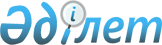 Об установлении квоты рабочих мест для инвалидов
					
			Утративший силу
			
			
		
					Постановление акимата Жамбылского района Северо-Казахстанской области от 18 января 2018 года № 05. Зарегистрировано Департаментом юстиции Северо-Казахстанской области 5 февраля 2018 года № 4563. Утратило силу постановлением акимата Жамбылского района Северо-Казахстанской области от 30 июля 2019 года № 193
      Сноска. Утратило силу постановлением акимата Жамбылского района Северо-Казахстанской области от 30.07.2019 № 193 (вводится в действие по истечении десяти календарных дней после дня его первого официального опубликования).
      В соответствии с подпунктом 6) статьи 9 Закона Республики Казахстан от 6 апреля 2016 года "О занятости населения", подпунктом 1) статьи 31 Закона Республики Казахстан от 13 апреля 2005 года "О социальной защите инвалидов в Республике Казахстан", Правилами квотирования рабочих мест для инвалидов, утвержденными Приказом Министра здравоохранения и социального развития Республики Казахстан от 13 июня 2016 года № 498 "Об утверждении Правил квотирования рабочих мест для инвалидов", акимат Жамбылского района Северо-Казахстанской области ПОСТАНОВЛЯЕТ: 
      1. Установить квоту рабочих мест для инвалидов от численности рабочих мест без учета рабочих мест на тяжелых работах, работах с вредными, опасными условиями труда, согласно приложению к настоящему постановлению.
      2. Коммунальному государственному учреждению "Аппарат акима Жамбылского района Северо-Казахстанской области" в установленном законодательством Республики Казахстан порядке обеспечить:
      1) государственную регистрацию настоящего постановления в Департаменте юстиции Северо-Казахстанской области;
      2) в течение десяти календарных дней со дня государственной регистрации настоящего постановления, направление его копии в бумажном и электронном виде на государственном и русском языках в Северо-Казахстанский областной филиал Республиканского государственного предприятия на праве хозяйственного ведения "Республиканский центр правовой информации" Министерства юстиции Республики Казахстан для официального опубликования и включения в Эталонный контрольный банк нормативных правовых актов Республики Казахстан;
      3) размещение настоящего постановления на интернет-ресурсе акимата Жамбылского района после его официального опубликования.
      3. Контроль за исполнением настоящего постановления возложить на курирующего заместителя акима района. 
      4. Настоящее постановление вводится в действие по истечении десяти календарных дней после дня его первого официального опубликования. Список организаций с установленной квотой рабочих мест для инвалидов
					© 2012. РГП на ПХВ «Институт законодательства и правовой информации Республики Казахстан» Министерства юстиции Республики Казахстан
				
      Аким

      Жамбылского района

      Северо-Казахстанской области

И.Турков
Приложениек постановлению акимата Жамбылского района Северо-Казахстанской области № 05 от 18 января 2018 года
№ 
Наименования организаций
Количество рабочих мест
Процент квоты
Количество рабочих мест согласно установленной квоты (человек)
1
Товарищество с ограниченной ответственностью "Атамекен Агро"
140
3%
4
2
Товарищество с ограниченной ответственностью "Шатило и К"
50
2%
1
3
Товарищество с ограниченной ответственностью "Евротрейд Казахстан"
50
2%
1
4
Товарищество с ограниченной ответственностью "Солтүстік жер"
50
2%
1
5
Коммунальное государственное учреждение "Пресновский центр социального обслуживания" акимата Северо-Казахстанской области управления координации занятости и социальных программ Северо-Казахстанской области"
130
3%
3